Mrs. Crain’s Newsletter for the week of May 6th 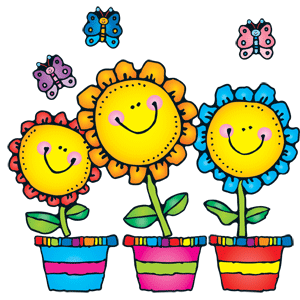 Reading:Essential Question- How can weather change your day?Main Story – Days With Frog and ToadHFW – across, head, second, ball, heard, should, cried, largeSpelling – my, try, sky, fly, by, dry, pie, cried, night, lightPhonics – long I spelled with igh – night, y – my, ie - pieWriting – Opinion writingScience – We will be discussing and reading about different types of weather.Math – We will look three-dimensional shapesReminders:    We will be assessing this week for report cards. Friday, May 10th – Beach lunch – Students may bring a beach towelTuesday, May 14 – Fun Day – 1:20 dismissal – Last day of school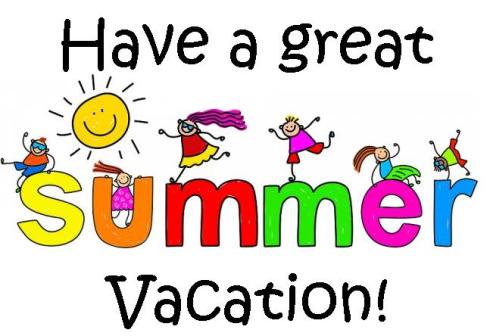 